                                                                                                                   “Azərbaycan Xəzər Dəniz Gəmiçiliyi”			                       			 	   Qapalı Səhmdar Cəmiyyətinin 					       			              “ 01 ”  Dekabr 2016-cı il tarixli		 “216” nömrəli əmri ilə təsdiq edilmişdir.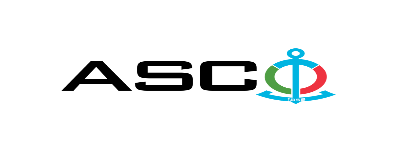 “Azərbaycan Xəzər Dəniz Gəmiçiliyi” Qapalı Səhmdar Cəmiyyətinin ASCO-nun balansında olan gəmiləri və struktur idarələri  üçün müxtəlif növ süzgəclərin satınalınması məqsədilə açıq müsabiqə elan edir:Müsabiqə №AM106/2023(İddiaçı iştirakçının blankında)AÇIQ MÜSABİQƏDƏ İŞTİRAK ETMƏK ÜÇÜN MÜRACİƏT MƏKTUBU___________ şəhəri                                                                                           “__”_______2023-cü il___________№           							                                                                                          ASCO-nun Satınalmalar Komitəsinin Sədricənab C.Mahmudluya,Hazırkı məktubla [iddiaçı podratçının tam adı göstərilir] (nin,nun,nın) ASCO tərəfindən “__________”ın satın alınması ilə əlaqədar elan edilmiş [iddiaçı tərəfindən müsabiqənin nömrəsi daxil edilməlidir]nömrəli açıq  müsabiqədə iştirak niyyətini təsdiq edirik.Eyni zamanda [iddiaçı podratçının tam adı göstərilir] ilə münasibətdə hər hansı ləğv etmə və ya müflislik prosedurunun aparılmadığını, fəaliyyətinin dayandırılmadığını və sözügedən satınalma müsabiqəsində iştirakını qeyri-mümkün edəcək hər hansı bir halın mövcud olmadığını təsdiq edirik. Əlavə olaraq, təminat veririk ki, [iddiaçı podratçının tam adı göstərilir] ASCO-ya aidiyyəti olan şəxs deyildir.Tərəfimizdən təqdim edilən sənədlər və digər məsələlərlə bağlı yaranmış suallarınızı operativ cavablandırmaq üçün əlaqə:Əlaqələndirici şəxs: Əlaqələndirici şəxsin vəzifəsi: Telefon nömrəsi: E-mail: Qoşma: İştirak haqqının ödənilməsi haqqında bank sənədinin əsli – __ vərəq.________________________________                                   _______________________                   (səlahiyyətli şəxsin A.A.S)                                         (səlahiyyətli şəxsin imzası)_______________________                (səlahiyyətli şəxsin vəzifəsi )                                                                                                                      M.Y                                                       Texniki suallarla bağlı:   Mahir Şamiyev,Satınalmalar Departamentinin mütəxəssisiTel: +994515787575 /+994502774717                                                    E-mail: mahir.shamiyev@asco.az     Müsabiqədə qalib elan olunan iddiaçı şirkət ilə satınalma müqaviləsi bağlanmamışdan öncə ASCO-nun Satınalmalar qaydalarına uyğun olaraq iddiaçının yoxlanılması həyata keçirilir.     Həmin şirkət bu linkə http://asco.az/sirket/satinalmalar/podratcilarin-elektron-muraciet-formasi/ keçid alıb xüsusi formanı doldurmalı və ya aşağıdakı sənədləri təqdim etməlidir:Şirkətin nizamnaməsi (bütün dəyişikliklər və əlavələrlə birlikdə)Kommersiya hüquqi şəxslərin reyestrindən çıxarışı (son 1ay ərzində verilmiş)Təsisçi hüquqi şəxs olduqda, onun təsisçisi haqqında məlumatVÖEN ŞəhadətnaməsiAudit olunmuş mühasibat uçotu balansı və ya vergi bəyannaməsi (vergi qoyma sistemindən asılı olaraq)/vergi orqanlarından vergi borcunun olmaması haqqında arayışQanuni təmsilçinin şəxsiyyət vəsiqəsiMüəssisənin müvafiq xidmətlərin göstərilməsi/işlərin görülməsi üçün lazımi lisenziyaları (əgər varsa)Qeyd olunan sənədləri təqdim etməyən və ya yoxlamanın nəticəsinə uyğun olaraq müsbət qiymətləndirilməyən şirkətlərlə müqavilə bağlanılmır və müsabiqədən kənarlaşdırılır. Müsabiqədə iştirak etmək üçün təqdim edilməli sənədlər:Müsabiqədə iştirak haqqında müraciət (nümunə əlavə olunur);İştirak haqqının ödənilməsi barədə bank sənədi;Müsabiqə təklifi; Malgöndərənin son bir ildəki (əgər daha az müddət fəaliyyət göstərirsə, bütün fəaliyyət dövründəki) maliyyə vəziyyəti barədə bank sənədi;Azərbaycan Respublikasında vergilərə və digər icbari ödənişlərə dair yerinə yetirilməsi vaxtı keçmiş öhdəliklərin, habelə son bir il ərzində (fəaliyyətini dayandırdığı müddət nəzərə alınmadan) vergi ödəyicisinin Azərbaycan Respublikasının Vergi Məcəlləsi ilə müəyyən edilmiş vəzifələrinin yerinə yetirilməməsi hallarının mövcud olmaması barədə müvafiq vergi orqanlarından arayış.İlkin mərhələdə müsabiqədə iştirak haqqında müraciət (imzalanmış və möhürlənmiş) və iştirak haqqının ödənilməsi barədə bank sənədi (müsabiqə təklifi istisna olmaqla) ən geci 28 İyul 2023-cü il, Bakı vaxtı ilə saat 17:00-a qədər Azərbaycan, rus və ya ingilis dillərində “Azərbaycan Xəzər Dəniz Gəmiçiliyi” Qapalı Səhmdar Cəmiyyətinin ( “ASCO” və ya “Satınalan təşkilat”) yerləşdiyi ünvana və ya Əlaqələndirici Şəxsin elektron poçtuna göndərilməlidir, digər sənədlər isə müsabiqə təklifi zərfinin içərisində təqdim edilməlidir.   Satın alınması nəzərdə tutulan mal, iş və xidmətlərin siyahısı (təsviri) əlavə olunur.İştirak haqqının məbləği və Əsas Şərtlər Toplusunun əldə edilməsi:Müsabiqədə iştirak etmək istəyən iddiaçılar aşağıda qeyd olunmuş məbləğdə iştirak haqqını ASCO-nun bank hesabına ödəyib (ödəniş tapşırığında müsabiqə keçirən təşkilatın adı, müsabiqənin predmeti dəqiq göstərilməlidir), ödənişi təsdiq edən sənədi birinci bölmədə müəyyən olunmuş vaxtdan gec olmayaraq ASCO-ya təqdim etməlidir. Bu tələbləri yerinə yetirən iddiaçılar satınalma predmeti üzrə Əsas Şərtlər Toplusunu elektron və ya çap formasında əlaqələndirici şəxsdən elanın IV bölməsində göstərilən tarixədək həftənin istənilən iş günü saat 09:00-dan 18:00-a kimi ala bilərlər.İştirak haqqının məbləği (ƏDV-siz): Tədbiq olunmur. Iştirak haqqı manat və ya ekvivalent məbləğdə ABŞ dolları və AVRO ilə ödənilə bilər.  Hesab nömrəsi: İştirak haqqı ASCO tərəfindən müsabiqənin ləğv edilməsi halı istisna olmaqla, heç bir halda geri qaytarılmır.Müsabiqə təklifinin təminatı :Müsabiqə təklifi üçün təklifin qiymətinin azı 1 (bir) %-i həcmində bank təminatı (bank qarantiyası) tələb olunur. Bank qarantiyasının forması Əsas Şərtlər Toplusunda göstəriləcəkdir. Bank qarantiyalarının əsli müsabiqə zərfində müsabiqə təklifi ilə birlikdə təqdim edilməlidir. Əks təqdirdə Satınalan Təşkilat belə təklifi rədd etmək hüququnu özündə saxlayır. Qarantiyanı vermiş maliyyə təşkilatı Azərbaycan Respublikasında və/və ya beynəlxalq maliyyə əməliyyatlarında qəbul edilən olmalıdır. Satınalan təşkilat etibarlı hesab edilməyən bank qarantiyaları qəbul etməmək hüququnu özündə saxlayır.Satınalma müsabiqəsində iştirak etmək istəyən şəxslər digər növ təminat (akkreditiv, qiymətli kağızlar, satınalan təşkilatın müsabiqəyə dəvət sənədlərində göstərilmiş xüsusi hesabına  pul vəsaitinin köçürülməsi, depozitlər və digər maliyyə aktivləri) təqdim etmək istədikdə, təminat növünün mümkünlüyü barədə Əlaqələndirici Şəxs vasitəsilə əvvəlcədən ASCO-ya sorğu verməlidir və razılıq əldə etməlidir. Müqavilənin yerinə yetirilməsi təminatı satınalma müqaviləsinin qiymətinin 5 (beş) %-i məbləğində tələb olunur.Hazırki satınalma əməliyyatı üzrə Satınalan Təşkilat tərəfindən yalnız malların anbara təhvil verilməsindən sonra ödənişinin yerinə yetirilməsi nəzərdə tutulur, avans ödəniş nəzərdə tutulmamışdır.Müqavilənin icra müddəti:Malların bir dəfəyə yox ,tələbat yarandıqca alınması nəzərdə tutulur. Satınalma müqaviləsinin ASCO tərəfindən rəsmi sifariş (tələbat) daxil olduqdan sonra 3 (beş) təqvim günü ərzində yerinə yetirilməsi tələb olunur.Müsabiqə təklifinin təqdim edilməsinin son tarixi və vaxtı:Müsabiqədə iştirak haqqında müraciəti və iştirak haqqının ödənilməsi barədə bank sənədini birinci bölmədə qeyd olunan vaxta qədər təqdim etmiş iştirakçılar, öz müsabiqə təkliflərini bağlı zərfdə (1 əsli və 1 surəti olmaqla) 07 Avqust 2023-cü il, Bakı vaxtı ilə saat 17:00-a qədər ASCO-ya təqdim etməlidirlər.Göstərilən tarixdən və vaxtdan sonra təqdim olunan təklif zərfləri açılmadan geri qaytarılacaqdır.Satınalan təşkilatın ünvanı:Azərbaycan Respublikası, Bakı şəhəri, AZ1003 (indeks), M.Useynov küçəsi 2, ASCO-nun Satınalmalar Komitəsi.Əlaqələndirici şəxs:Mahir ŞamiyevASCO-nun Satınalmalar Departameninin təchizat işləri üzrə mütəxəssisiTelefon nömrəsi: +994515787575 +994502774717Elektron ünvan: mahir.shamiyev@asco.az , tender@asco.azHüquqi məsələlər üzrə:Telefon nömrəsi: +994 12 4043700 (daxili: 1262)Elektron ünvan: tender@asco.az Müsabiqə təklif zərflərinin açılışı tarixi, vaxtı və yeri:Zərflərin açılışı 08 Avqust 2023-cü il tarixdə, Bakı vaxtı ilə saat 15:00-da  baş tutacaqdır. .Müsabiqənin qalibi haqqında məlumat:Müsabiqə qalibi haqqında məlumat ASCO-nun rəsmi veb-səhifəsinin “Elanlar” bölməsində yerləşdiriləcəkdir.№Malın adıÖlçü vahidiMiqdarSertfikat tələbiTələbnaməİdarə adıGəmi və sahə adı1Hava süzgəci AH 8899 Fleetquardədəd8Uyğunluq və keyfiyyət sertfikat10061194XDNDV.Cəfərov2Yağ filtiri FF5646 Fleetquardədəd20Uyğunluq və keyfiyyət sertfikat10059122XDNDLyutoqa3Yağ filtiri FF5646 Fleetquardədəd12Uyğunluq və keyfiyyət sertfikat10061152XDNDAndoqa4Yağ sücgəci  LF 4054 Fleetquardədəd12Uyğunluq və keyfiyyət sertfikat10063025DNDCəfər Cabbarlı5Yanacaq süzgəci P502392 Donaldsonədəd6Uyğunluq və keyfiyyət sertfikat10061152XDNDAndoqa6Yağ süzgəci LF 4112 Fleetguardədəd20Uyğunluq və keyfiyyət sertfikat10061152XDNDAndoqa7Hava süzgəci  AH 8899 Fleetguardədəd10Uyğunluq və keyfiyyət sertfikat10061152XDNDAndoqa8Yanacaq süzgəci FF5370 Fleetguardədəd20Uyğunluq və keyfiyyət sertfikat10058018XDNDAndoqa9Hidravlik süzgəci P502223 Donaldsonədəd40Uyğunluq və keyfiyyət sertfikat10058018XDNDAndoqa10Yağ filtiri LF667 Fleetguardədəd10Uyğunluq və keyfiyyət sertfikat10063030XDNDZəfər11Yanacaq süzgəci  FF-5646  Fleetguardədəd10Uyğunluq və keyfiyyət sertfikat10063030XDNDZəfər12Yanacaq filteri FS20103 Fleetguardədəd30Uyğunluq və keyfiyyət sertfikat10067593XDNDMərdəkan13Yağ filteri LF667 Fleetguardədəd20Uyğunluq və keyfiyyət sertfikat10067596XDNDMərdəkan14Fleetguard Yağ filtiri FF5646 Fleetguardədəd20Uyğunluq və keyfiyyət sertfikat10058806AXDGŞahdağ15Yanacaq süzgəci Fleetgurd FS 19581ədəd5Uyğunluq və keyfiyyət sertfikat10066329ZGTTZZGTTZ16Yanacaq süzgəci  FS20103   30 micron Fleetguardədəd30Uyğunluq və keyfiyyət sertfikat10062031XDNDMərdəkan17Yanacaq süzgəci P502392 Donaldsonədəd30Uyğunluq və keyfiyyət sertfikat10065392AXDGŞahdağ18Yanacaq süzgəci FS20103   30 micron "Fleetguard"ədəd30Uyğunluq və keyfiyyət sertfikat10062031XDNDMərdəkan19Yağ süzgəci LF3536 Fleetgurdədəd4Uyğunluq və keyfiyyət sertfikat10066329ZGTTZZGTTZ20Yanacaq süzgəci FS19803 Fleetguardədəd22Uyğunluq və keyfiyyət sertfikat10062685AXDGŞahdağ21Yağ süzgəci LF 11505 Fleetguardədəd20Uyğunluq və keyfiyyət sertfikat10062664XDNDÜfüq22Süzgəc LF4054 Fleetguard"ədəd10Uyğunluq və keyfiyyət sertfikat10067878XDNDKp.Ağasıyev23Süzgəc FF4070 "Fleetguard"ədəd20Uyğunluq və keyfiyyət sertfikat10067878XDNDKp.Ağasıyev24Fleetguard Yağ filtiri FF5646ədəd30Uyğunluq və keyfiyyət sertfikat10065392AXDGŞahdağ25Yanacaq süzgəci(narın)Fleetguard FS19803ədəd30Uyğunluq və keyfiyyət sertfikat10065392AXDGŞahdağ26Süzgəc FF4070 "Fleetguard"ədəd20Uyğunluq və keyfiyyət sertfikat10064647XDNDKp.Ağasıyev27Yanacaq süzgəci FS20103   30 micron "Fleetguard"ədəd30Uyğunluq və keyfiyyət sertfikat10062031XDNDMərdəkan28Yanacaq süzgəci Fleetgurd FS 19581ədəd4Uyğunluq və keyfiyyət sertfikat10066329ZGTTZZGTTZ29Yağ süzgəci 2059778 (P550490 Donaldson)ədəd160Uyğunluq və keyfiyyət sertfikat10068524DNDZ.ƏliyevaAlternativ mallar qəbul olunmurAlternativ mallar qəbul olunmurAlternativ mallar qəbul olunmurAlternativ mallar qəbul olunmurAlternativ mallar qəbul olunmurAlternativ mallar qəbul olunmurAlternativ mallar qəbul olunmurAlternativ mallar qəbul olunmur